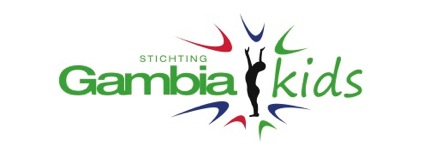 The Gambia…….Smiling coast of AfricaZoals jullie vast weten is Gambia een zeer klein arm Afrikaans land, de voornaamste bezigheid is dan ook jezelf en het gezin te voorzien van levensonderhoud.Naar school gaan is dan ook niet vanzelfsprekend, het is kostbaar en daarom niet voor ieder kind weggelegd. De meeste kinderen van de leeftijd 3 t/m 15 jaar zwerven dan ook van ‘s morgens vroeg tot ‘s avonds laat op straat omdat vader of moeder geld probeert te verdienen en niet in de buurt zijn. Tevens zijn er ook maar weinig scholen op loopafstand te vinden die educatie kunnen bieden voor een bedrag wat de ouders kunnen betalen. De  overheid in Gambia heeft enkel primary scholen en enkele highshool-scholen in eigen bezit. Maar geen eigen nursery scholen, alle nursery scholen zijn dan ook privé scholen die wel aan overheidseisen moeten voldoen. Ze krijgen geen enkele materiele of financiële steun.Investeren in educatie van kinderen is zeer belangrijk en vooral voor de jongste doelgroep….het is de basis, de toekomst en de ontwikkeling voor Gambia!OntstaanStichting Gambia-Kids is ontstaan na een vakantie van Jarmilla en Mariska aan Gambia.  Het land, de mensen, de kinderen, de mentaliteit en de scholen(educatie) maakten zoveel indruk op ons. Het bleef maar in het hoofd spoken, de arme kinderen met de wens om naar school te kunnen gaan. We wilden wat voor het land Gambia, de kinderen en de scholen in Serrekunda doen…elk kind heeft recht op educatie!Zo gezegd zo gedaan….de Stichting Gambia-Kids is geboren.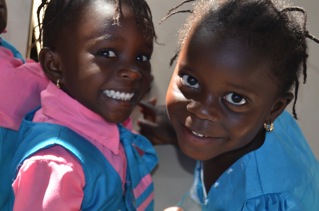 GambiaGambia, officieel de Republiek Gambia, is een land in west -Afrika dat grenst aan drie kanten met Senegal en de Atlantische Oceaan.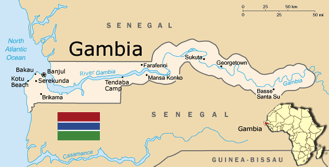 De hoofdstad van Gambia is Banjul. Gambia is qua oppervlakte ongeveer één vijfde van Nederland en België samen. In feite is Gambia een lange strook land, doorsneden door de rivier de Gambia. Het land is nauwelijks breder dan 30 kilometer, met uitzondering van de kuststrook, die ongeveer 70 kilometer haalt, de ingang tot de rivier Gambia daarbij inbegrepen.In Gambia wonen circa 1.8 miljoen mensen, waarvan er ongeveer 800.000 in of rondom Serrekunda of Banjul wonen. Ruim 44% van de inwoners in Gambia is onder de 15 jaar oud. Er leven veel stammen in Gambia zo'n 15, maar ze spreken ongeveer 30 verschillende talen. De belangrijkste stammen zijn de Madinka's, de Wolof’s, de Fula's en de Jola's. Maar de spreek- en voertaal is Engels omdat het een Britse Kolonie was.De families wonen vaak samen in leefgemeenschappen, de zogenaamde ‘compounds’. De familie is zeer sociaal naar elkaar toe en neemt bij ziekte en overlijden de taken zoals de zorg van de kinderen van elkaar over.Tevens is Gambia een mooi toeristisch plek aan de west kust van Afrika met ene prachtig flora en fauna.Wij zijn betoverd door Gambia....Laat u zich ook overtuigen van de betoverende schoonheid van het land met haar uiterst vriendelijke altijd lachende bevolking en altijd swingende cultuur en natuurlijk de kinderen.....zij zijn de toekomst.The Gambia ‘Smiling Coast of Africa’!AlgemeenStichting Gambia-Kids is opgericht in maart 2013. Het doel van de stichting is om fondsen te werven voor educatie projecten gericht op kinderen in Gambia. De educatie geeft de kinderen een basis en een betere toekomst om zich in en voor Gambia in te zetten. Een betere toekomst voor elk kind.Met ingang van maart 2013 bestaat het bestuur van de stichting Gambia-Kids uit Jarmilla Hofman(voorzitter), Mariska Knigge (secretaris) en Marcel Huting (penningmeester).Bij de oprichting is gekozen voor Gambia omdat Jarmilla Hofman zich daar in de nabije toekomst wil vestigen en zelf een school wil beheren. Jarmilla verblijft minimaal 8 maanden per jaar in Gambia om de projecten te ondersteunen. Jarmilla’s betrokkenheid bij de kinderen, de school, bij het ministerie van educatie(in Gambia) en Gambia en de tot nu toe behaalde resultaten met de stichting, maken op iedereen grote indruk. Ze doet dit op het niveau van materiaal ondersteuning, lesgeven, basis in normen en waarden en sponsoring van kinderen en financiële steun. Vandaar dat wij, Mariska Knigge en Marcel Huting, haar graag met veel enthousiasme ondersteunen.In maart 2014 is de stichting ook officieel goedgekeurd als “charity organisation in The Gambia”.“Wie  helpt er nou niet een kind in Gambia naar school”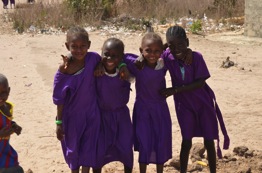 Het eerste jaarIn het begin van januari 2013 t/m maart 2013 was er sprake van een particulier initiatief. Deze periode stond vooral in het teken van geld inzamelen voor schoolmateriaal en sponsorkinderen. Al snel werd er besloten om er een officiële stichting van te maken en een ANBI status aan te vragen. In maart 2013 is de stichting officieel en in juni 2013 hebben we de ANBI status ontvangen. We hebben dan ook de fondswerving grondig aangepakt door verschillende fondsen, verenigingen en stichting aan te schrijven voor steun en donatie in gelden of materiaal.We zijn zeer tevreden dat er al zoveel mensen zijn die vertrouwen hebben in onze jonge stichting.De uitgevoerde projectenIn april van 2013 is Jarmilla 2 weken in Gambia geweest om te inventariseren waar de grootste behoefte lag voor wat betreft onze hulp voor nu en in de toekomst. De inventarisatie van de nodige projecten is gedaan met behulp van de directie leden van de nursery scholen. De projecten zijn aan het beleidsplan toegevoegd en de fondswerving is gestart. 
Tijdens haar verblijf in de zomer (2 ½ maand) en in de winter (4 maanden) heeft zij daar veel geleerd en uitgevoerd en heeft contacten gemaakt met het ministerie van onderwijs, zodat in de toekomst nauw samengewerkt kan gaan worden. Zij zal in de maanden juli/augustus en de maanden oktober/november/december 2014 weer in Gambia aanwezig zijn om de lopende en nieuwe projecten te begeleiden. Er is zelfs een “memorandum of understanding and aid” getekend van 3 scholen. Ook heeft zij de scholen van les-en speelmateriaal voorzien.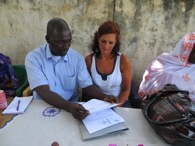 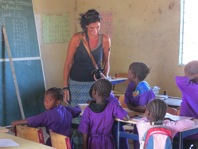 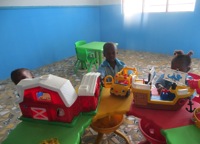 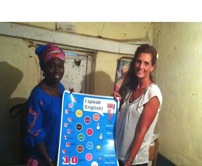 Tevens is er constructief veel gebeurd, een nieuwe school voor de Sky blue nursery school gebouwd (juli-augustus 2013) en een eigen Adams Kids nursery school gebouwd (december-maart 2014). Twee andere scholen, de Burbage en Mamuda nursery school hebben wij voorzien van leerboeken en schrijf-en spelmateriaal. 
Ook zijn er al 23 kinderen die als sponsor kind genieten van scholing in Gambia door hulp van Nederlandse sponsorouders.
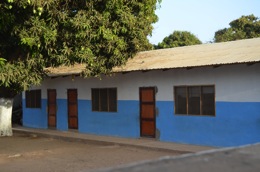 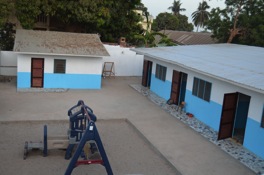 	Nieuwe Sky Blue Nursery School		Nieuwe Adams Kids Nursery School
In de tussentijd is er in Nederland en in Gambia hard gewerkt aan de naamsbekendheid van de stichting. We hebben een eigen website, een Facebook pagina, redactioneel stuk in de plaatselijk krant gehad, een redactioneel stuk in The Daily Observer in Gambia, een redactioneel stuk in het maandblad Libelle. Daarnaast zijn we lid geworden van Geef.nl, Gambia-hulporganisatie-startpagina, de 1%club, testamenttest.nl en goededoelshop.nl alles om fondsen te werven, transparantie en naamsbekendheid te verkrijgen. Ook is er een “art for caring the Gambia” project gestart. Het project is in samenwerking met een kunstenaar, Henk van Hemert, uit Nederland in januari 2014 van start gegaan, dmv een 3 daagse workshop voor  Gambiaanse kunstenaars t.b.v. van hun kunstverkoop wereldwijd. Er is een webshop gecreëerd waar de kunstukken verkocht gaan worden. De opbrengst van de verkoop van de kunstwerken gaat 50% naar de Gambiaanse kunstenaars en 50% gaat naar onze stichting.Ook belangrijk om te melden is dat de Stichting nu ook officieel bekend en geregistreerd is in Gambia. Helaas niet onder de naam Gambia-Kids foundation, maar onder Jarmilla Kids Foundation (The Gambia). De Staat laat niet toe dat er in welke vorm dan ook het Landsnaam “The Gambia” wordt gebruikt. We hebben we natuurlijk een officieel certificaat dat Jarmilla Kids Foundation handelt onder de naam Gambia-Kids.DoelStichting Gambia-Kids richt zich volledig op het naar school laten gaan van kinderen in de doelgroep 3 t/m 15 jaar in Gambia. Elk kind heeft recht op educatie!Het bevordert de economie als de kinderen naar school gaan en daardoor later een betere kans krijgen in de samenleving. Door scholing heeft de kansarme jongste doelgroep ook een stevige basis voor de toekomst! Gambia is een klein Afrikaans land waar armoede een hele grote invloed heeft. De banen zijn schaars en educatie is heel kostbaar, de overheid biedt geen enkele financiële steun voor ouders of scholen. De gezinnen bestaan uit meerdere kinderen, de eerste prioriteit van de ouders is dan ook onderdak en voeding bieden en educatie komt op de laatste plek. De meeste kinderen in de doelgroep 3 t/m 15 jaar leven overdag op straat!De stichting Gambia-Kids hecht er veel waarde aan en zal zich er sterk voor inzetten dat de door haar gesteunde activiteiten daadwerkelijk en zichtbaar educatief effect hebben op de kinderen van Gambia. De kinderen zullen uiteindelijk genieten van een welverdiende educatie om hun toekomstig leven een beter kans van slagen te geven. De basis van een leven van elk kind!Het beleidHet actuele beleid heeft de volgende thema’s:Het verzorgen van schoolmateriaal zoals schoolboeken, schoolmeubilair, lesmateriaal, schiften, potloden, pennen, gummen, puntenslijpers, knutselspullen etc.Het verzorgen van buitenspelmateriaal zoals voetballen, springtouwen, klossen etc. Dit om ervoor te zorgen dat de kinderen ook bewegingslessen krijgen om de weerstand op te bouwen en hun lichaam sterker maken voor de meest voorkomende ziektes zoals malaria, infectieziekten, cholera, gele koorts etc..Het financieel steunen van sponsorkinderen omdat de ouders geen geld hebben om de kinderen naar school te sturen.Het financieel steunen en runnen van de nursery-primary scholen.Het bieden van een ontbijt-bijvoeding project. Meer dan de helft van de kinderen komt met een lege maag op school omdat er domweg geen geld is voor 3 maaltijden per dag! De kinderen voorzien we graag van een ontbijt en een fruitsap om ze beter te laten functioneren en ze fysiek sterker te maken.Het inzamelen van geld voor het verbeteren van de school betreffende het dak, vergroting gebouw, sanitair, wateraansluiting, muur om de school voor de veiligheid, het bestrijden van ongedierte in de school zoals termieten.Sponsor mogelijkhedenIeder jaar hebben we een nieuw project , een bestaande lang lopend project of een continuïteit project.	- Via een eenmalige gift met als bestemming schoolmateriaal, sport- en spelmateriaal, 
	  ontbijtproject en/of verbeteren van het schoolgebouw.	-  Maandelijks storten voor deze bestemming.- Er is ook een mogelijkheid om een kind te sponsoren, dit houdt in dat u een kind een  
   jaar naar school laat gaan, dit kost 60 euro per jaar. Een Nursery school heeft 4 
  lesjaren. U steunt per jaar, maar niks is leuker dan dat het kind de school kan 
  afmaken en kan groeien zowel educatief als sociaal. Er sponsor krijgen ieder jaar een 
  nieuwsbrief met daarin het vorderings-rapport van de school. Het sponseren van een 
  Primary leerling duurt gemiddeld 6 jaar, per school verschilt de kosten. Staats  
  scholen geen fee, maar wel boeken, materiaal, uniform en extra’s (gemiddeld 60 euro 
  per jaar). Ook is er weinig plek op de staats scholen. Privé scholen tussen de 55-95 
  euro per jaar inclusief alles.- Het sponsoren van een groot project zoals vernieuwing of verbouwing van de school 
  of andere projecten wat betrekking heeft op de ontwikkeling van kinderen.- Het doneren van schoolmateriaal, zoals meubilair en lesmateriaal.
WerkzaamhedenJarmilla is gemiddeld 8 maanden per jaar in Gambia aanwezig om de scholen te steunen in de vorm van lesgeven(Engels, Nederlands en vorming in normen en waarden) maar ook het ondersteunen van de leraren en directie en ouders om een goede stevige basis te leggen voor de kinderen van de Nursery scholen.  De werkzaamheden van de stichting Gambia-Kids zijn gericht op de ondersteuning van  de scholen zoals Sky Blue Nursery school, Adams Kids Nursery school, Burbage nursery school en Mamuda lower basic school , maar andere scholen worden niet uitgesloten van hulp, met concrete jaarlijkse activiteiten:	- Het verzorgen van school- en lesmateriaal.
- Het ondersteunen van educatie en sociale activiteiten.
- Het ontbijt project (bijvoeden) van de kinderen.
- Het bieden van financiële steun in de vorm van sponsoring van de educatie van de 
  kinderen.
- Het runnen van de financiële kant van de Adams-kids nursery en advisering en 
  lesgeven.
- Het verbeteren van de schoolvoorziening zoals klaslokalen, gebouw, sanitair, 
  meubilair, speelplaats en bestrijden van ongedierte.Planning en begroting 2014-2015De stichting is nog jong en bestaat op dit moment alleen nog  maar uit kleine giften en het directe kind-naar school-sponsor-project. Wij zijn hard aan het werk om de inkomsten van  de stichting te vergroten. De doelstelling op korte termijn (eind 2014) is om een jaarlijkse inkomsten van circa € 15.000 te bereiken. Waarbij onderstaand project 1 gecontinueerd  gaat worden. Komen er meer inkomsten bij de stichting binnen, dan zullen wij die inzetten voor de overige projecten (2 t/m 6).Project : Het runnen van Adams Nursery voor kansarme kinderen

Het doel van de stichting is om op zeer korte termijn een eigen Gambia-Kids Nursery school te starten. Deze school (een van de weinige nursery scholen in dit district dippakunda) biedt in dit district aan de kinderen een kans! De school hebben we reeds in begin maart 2014 geopend. De onderstaande begroting geeft weer wat er voor nodig is om deze school te runnen. Met deze begroting verwachten wij 100 kinderen van educatie te voorzien, waarvan de intentie is de helft volledig kosteloos of de school fee te halveren naar school te laten gaan. Zodat de ouders een grote zorg minder hebben, de meeste ouders werken niet en het deel wat werkt, werkt in de batikfabriek om de hoek.Per jaar						            Dalasie	EuroHuur school compound :				      	150.000	3.330,-
Salaris 4 leraren(inclusief directrice) :		         	170.000	3.774,-Lesmateriaal(boeken etc.):			               	  50.000          1.110,-Schoolmateriaal(schriften, pennen etc.)		          	  18.000	   400,-Schooluniform:						  60.000      	1.320,-
Verlaging School fee*:	    	                           	145.000	3.219,-
Dagelijkse sap-project:				        	  70.000       	1.554,-
School onderhoud		 			      	  20.000	   444,-Termietenbestrijding:						  10.000	   222,-							        	--------+	--------+
Totaal aan kosten voor het jaar 2014     	         	          693.000		15.246,-Verwachte inkomsten:
Schoolfee						        -/-145.000
Benodigd uit de stichting:			      		548.000	 12.056,-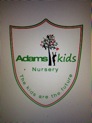 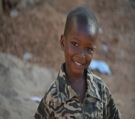 Extra beoogde doelen  
Project 2: Voortzetten Ontbijt project Sky blue nurseryHet inzamelen van geld voor het voedings-ontbijt project op de Sky blue Nursery school. Meer dan de helft van de kinderen komt met een lege maag op school.
We zouden graag de belangrijkste maaltijd van de dag “het ontbijt” aanbieden aan de kinderen van de school. Wij hebben het afgelopen half jaar uitgeprobeerd en de kinderen functioneren beter op school en de ouders hebben een zorg minder. Vandaar dat we het graag willen voorzetten. Het ontbijt zal bestaan uit een afwisselend programma o.a. met brood met boter, bonenschotel, porridge(pap) en natuurlijk rijst. Het zal worden aangevuld met een vruchtensapje.Per jaar								Dalasie	EuroEten								        	200.000	4.400,-
Dagelijks sap								  70.000	1.540,-Jaarvergoeding voor de kookmoeder					  25.000	   550,-								  	    --------+   	------+Totaal:						               	295.000	6.490,-Project 3:Opstarten Ontbijt project Adams nurseryHet inzamelen van geld voor het voedings-ontbijt project op de Adams Nursery school. Meer dan de helft van de kinderen komt met een lege maag op school.
We zouden graag de belangrijkste maaltijd van de dag “het ontbijt” aanbieden aan de kinderen van de school. Het is bewezen bij de Sky blue nursery school dat kinderen beter leren en gezonder zijn.  Het ontbijt zal bestaan uit een afwisselend programma o.a. met brood met boter, bonenschotel, porridge(pap) en natuurlijk rijst. Het zal worden aangevuld met een vruchtensapje.
                                                                                                                                                                    Per jaar								Dalasie	EuroAanschaf kookmateriaal/borden/bekers				  15.000      	   330,-
Eten								        	200.000	4.400,-
Dagelijks sap								  70.000	1.540,-
Jaarvergoeding voor de kookmoeder				   	  25.000	   550,-								     	 --------+   	------+Totaal:					                		310.000	6.820,-Project 4:	Bouw Nursery MamudaIn het dorpje Mamuda net buiten Sanyang ligt een echte dorps school. Deze school biedt onderdak aan ruim 250 kinderen uit het dorp en de omgeving. De school kent twee les dagdelen om alle kinderen te kunnen plaatsen. Sinds september 2013 is het een lower basic school geworden onder het bewind van de overheid. Hiervoor is gekozen omdat de leraren van de primary school dan betaald worden door de overheid en de kinderen gratis naar school mogen. Maar er is nog steeds geen school –en lesmateriaal.
Maar…….Er is nog een groot probleem, ruim 50 kinderen zijn jonger dan 8 jaar…dus nursery kinderen! Deze kinderen zitten niet in het schoolgebouw, maar krijgen buiten les, door een lerares die op vrijwillige basis de ruim 50 kleine kinderen les geeft. De overheid geeft geen hulp aan deze groep kinderen.Wij zouden graag voor hen een nursery school bouwen inclusief lesmateriaal, zodat alle kinderen een schoolgebouw hebben. Eenmalig						  		Dalasie	Euro
Bouw nursery school :				      		650.000	14.300,-
Salaris 2 leraren			 :		        	 	  40.000	     880,-
Les –en schoolmateriaal(boeken, schriften, potloden etc.)		125.000             2.750,-
Sport-spelmateriaal(schoolplein.)			          		  28.000	     616,-							      		  --------+	--------+Totaal aan kosten voor het jaar 2014     	         	        	  	843.000	18.546,-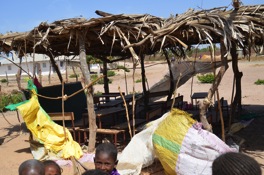 Project 5:	Renovatie Burbage nurseryDit is een nursery school die zich midden in de armste wijk van Serrekunda bevindt: Erinjang -Manjai, de meeste leven hier van de vuilstort plaats en sommige leven er zelfs op. De inkomsten van de ouders is hier dan ook gering, maar ze willen allemaal graag dat hun kinderen een educatie hebben! Deze nursery biedt aan ruim 100 kinderen een plek, maar de 2 kleine gebouwtjes zijn dringend aan renovatie toe!  Het dak moet vervangen worden en de muren en de grond moeten opnieuw worden bewerkt.

Eenmalig						  	Dalasie	Euro
Renovatie dak nursery school :			   	250.000	 5.500,-
Bouw toilet gebouw:						100.000	 2.200,-
Schoolplein veilig maken:			               	  75.000           1.650,-										    	 ----------+	--------+
Totaal aan kosten voor het jaar 2014     	         	      	    425.000	9.350,-Project 6:	Primary school project 2014-2016Onze droom als stichting is om kinderen educatie te kunnen bieden! Maar educatie stopt natuurlijk niet als je 8 jaar oud bent. We zien nu na een jaar intensief met de scholen te werken, dat er van de 60 kinderen die klaar zijn met nursery 3 maar 15 kinderen een plek hebben op een primary school! De rest blijft dus maar weer thuis en wordt op de wachtlijst geplaatst tot er een plekje vrij komt!Voor de kinderen van de drie nursery scholen die wij runnen c.q. sponsoren in het gebied Serrekunda zouden wij graag een eigen primary school bouwen in een termijn van 2 jaar. Zodat we zeker zijn dat de kinderen een vervolg krijgen in hun educatie.
De realisatie hiervan zouden wij graag bereiken in de start van het schooljaar 2015-2016.
Het streven naar het bouwen van een primary school past precies in de onderwijsmillennium doelstelling, die is opgesteld door de Verenigde Naties: in 2015 hebben alle kinderen, m.n. meisjes recht op gratis onderwijs. De regering van Gambia heeft de afgelopen jaren al veel op het terrein van educatie vooruitgang geboekt, maar dat kan zeker (zeker gezien de huidige economische situatie van het land) niet zonder steun van buitenlandse organisaties. Eenmalig 2 jaren plan					Dalasie	Euro
Bouw primary school
(10-12 leslokalen, lerarenkamer en kantoor)		         1.800.000	39.600,-
Schoolplein incl. sportveld					500.000	11.000,-
School meubilair:					            800.000	17.600,-
Huur compound(per jaar)*					200.000	  4.400,-								      		 ---------+  	 ------+Totaal:					                     3.300.000     	72.600,-*Huur compound is per jaar 200.000 dalasies er is een optie tot koop van 2.500.000 dalasies dat is omgerekend 55.000 euro.Tot slotIndien u de school of een project op een andere wijze wilt steunen dan met een incidentele gift is dat uiteraard welkom en zal het in overleg met de scholen uiteraard goed terecht komen.Wij als bestuur zijn er natuurlijk ook voor om al u vragen te beantwoorden.Voor uw steun in welke vorm dan ook zijn wij, maar ook de scholen en de Gambiaanse kinderen u zeer dankbaar!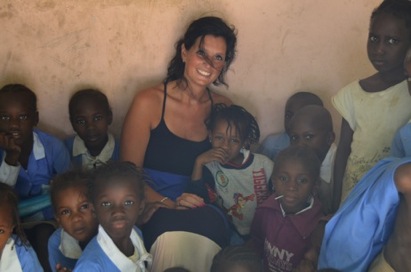  Contact gegevensStichting Gambia-KidsCorrespondentie adres:
Spoorlaan 6, 3903 XA te Veenendaal
Telefoon:+31-(0)623561907Kvk nummer: 57414475
RSIN/Fiscaal ANBI nummer: 852569828
Bankrekeningnummer: Abn/amro 476944503
		              IBAN:NL60ABNA0476944503
                                     BIC: Abnanl2a
Registratie nummer in The Gambia:
Official Charitable  organisation : Jarmilla Kids Foundation 2014/C291info@gambia-kids.nl
www.gambia-kids.nl			